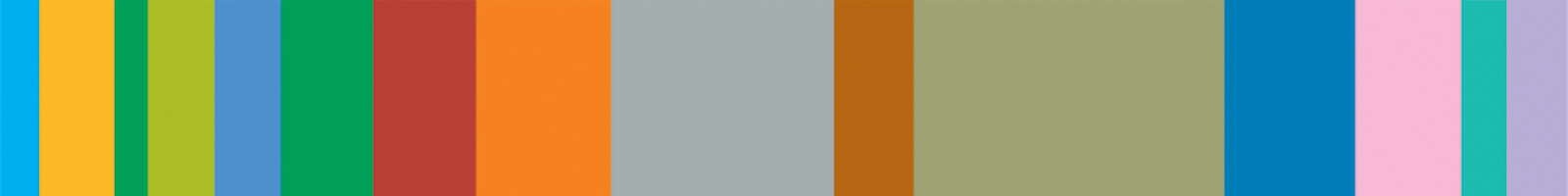 Title:	Hoist and Safe Use of EquipmentAudience: 	Any member of staff who uses a hoist/stand aid during their working day. Important: This session involves physical activity, please wear appropriate clothing and footwear.Date:					Time: 		Course 1		29th November	                                    9.30am – 4.30pm Course 2                     20th December                                    9.30am – 4.30pmCourse 3                     24th January 2022                               9.30am – 4.30pmCourse 4                     28th February                                       9.30am - 4.30pm			You only need to attend one session- Now full days training                                   For delegates new to care – this course forms part of the induction, you must                                                                    also attend Moving and Handling People L2 Venue: 	Independent Living Services, Adelaide House, Adelaide Street, Bolton, BL3 3NYPresenter: 	TLCLearningOutcomes:		By the end of this course you will:Review current Health and Safety legislation around equipmentVisual checks required on hoist/stand aid and slings prior to useCorrect use of equipmentCorrect procedure for reporting equipment fault/failurePrice Internal Staff: 	No ChargeExternal Bookings:	£54.00 inc. VATBooking Info:	Internal staff, please book via Oracle self-serve. 	External staff please email learninganddevelopment@bolton.gov.uk with the following information: course title, course date, your full name and your employers nameCancellation:	To cancel your place, please notify the Training team on 01204 337600 or email learninganddevelopment@bolton.gov.uk  External Staff You must cancel your place at least 2 weeks prior to the course date, otherwise the following charges will apply 2 weeks or more – No Charge1-2 weeks prior -   £25.00The week of the training course Full Cost		Non- attendance Full CostIMPORTANT -If your course is free of charge and you cancel within 2 weeks or do not attend, you will be charged £25.00